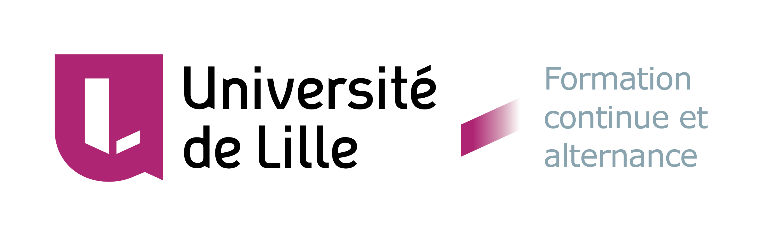 COVID 19 - FICHE DE SUIVI DES ACTIVITES DE FORMATION A DISTANCEFormation professionnelleDans le cadre de la fermeture de l’Université de Lille, la continuité des enseignements et des formations est assurée par le biais de la mise à distance des enseignements prévus dans le cadre du contrat ou de la convention de formation professionnelle. Le présent document vise à récapituler la nature et la durée des activités d’enseignement dispensés pour assurer la continuité du parcours pédagogique. Ces éléments sont communiqués par mail ou via les outils d’enseignements à distance de l’Université de Lille.Ces mesures sont prises pour faire face au cas de force majeure représenté par le COVID 19 (Coronavirus).Intitulé de la formation suiviePériode de formation concernéeDu . .  / . . / 2020Au : . . / . . / 2020ComposanteIntitulé de l’activité (enseignement, projet…)Descriptif du travail à fournir par l’apprenantDurée (heuresTOTALTOTALLe responsable de formationLe responsable de formationLe responsable de formationNOM PrénomDateSignatureL’apprenantNOM PrénomDateSignature